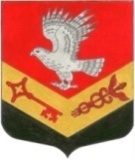 МУНИЦИПАЛЬНОЕ ОБРАЗОВАНИЕ«ЗАНЕВСКОЕ ГОРОДСКОЕ ПОСЕЛЕНИЕ»ВСЕВОЛОЖСКОГО МУНИЦИПАЛЬНОГО РАЙОНАЛЕНИНГРАДСКОЙ ОБЛАСТИСОВЕТ ДЕПУТАТОВ ЧЕТВЕРТОГО СОЗЫВАРЕШЕНИЕ22.12.2020 года										№ 91 гп. Янино-1Об утверждении Положения о бюджетном процессе в МО «Заневское городское поселение» В соответствии с Бюджетным кодексом Российской Федерации, Федеральным законом от 06.10.2003 №131-ФЗ «Об общих принципах организации местного самоуправления в Российской Федерации», Уставом муниципального образования «Заневское городское поселение» Всеволожского муниципального района Ленинградской области, в целях определения правовых основ осуществления бюджетного процесса в муниципальном образовании «Заневское городское поселение» Всеволожского муниципального района Ленинградской области, совет депутатов принялРЕШЕНИЕ:Утвердить Положение о бюджетном процессе в муниципальном образовании «Заневское городское поселение» Всеволожского муниципального района Ленинградской области согласно приложению.Признать утратившими силу:решение совета депутатов муниципального образования «Заневское городское поселение» от 25.01.2017 № 02 «Об утверждении Положения о бюджетном процессе в МО «Заневское городское поселение»;решение совета депутатов муниципального образования «Заневское городское поселение» от 27.09.2017 № 42 «О внесении изменений в Положение о бюджетном процессе в МО «Заневское городское поселение», утвержденное решением совета депутатов от 25.01.2017 № 02»;решение совета депутатов муниципального образования «Заневское городское поселение» от 23.06.2020 № 34 «О внесении изменений в Положение о бюджетном процессе в МО «Заневское городское поселение», утвержденное решением совета депутатов от 25.01.2017 № 02 (с изменениями от 27.09.2017 № 42)».Настоящее решение вступает в силу после его официального опубликования в газете «Заневский вестник».Контроль над исполнением решения возложить на постоянно действующую комиссию по экономической политике, бюджету, налогам и инвестициям.Глава муниципального образования				В.Е. КондратьевПриложение к решению от 22.12.2020 года № 91Положение о бюджетном процессе в муниципальном образовании «Заневское городское поселение» Всеволожского муниципального района Ленинградской областиРаздел I. Основы бюджетного процесса в муниципальном образованииУчастники бюджетного процессаСтатья 1. Общие положенияНастоящее Положение о бюджетном процессе в муниципальном образовании «Заневское городское поселение» Всеволожского муниципального района Ленинградской области (далее – Положение) устанавливает основы организации бюджетного процесса в муниципальном образовании «Заневское городское поселение» Всеволожского муниципального района Ленинградской области (далее – муниципальное образование) и определяет порядок составления и рассмотрения проекта бюджета муниципального образования, утверждения и исполнения бюджета муниципального образования, а также осуществления контроля за его исполнением и утверждения отчета об исполнении бюджета муниципального образования.Бюджетный процесс муниципального образования – регламентируемая законодательством Российской Федерации деятельность органов местного самоуправления муниципального образования и иных участников бюджетного процесса по составлению и рассмотрению проекта бюджета муниципального образования, утверждению и исполнению бюджета муниципального образования, контролю за его исполнением, осуществлению бюджетного учета, составлению, внешней проверке, рассмотрению и утверждению бюджетной отчетности.Правовую основу бюджетного процесса в поселении составляют Конституция Российской Федерации, Бюджетный кодекс Российской Федерации (далее – Бюджетный кодекс), Федеральный закон от 06.10.2003       № 131-ФЗ «Об общих принципах организации местного самоуправления в Российской Федерации», Федеральный закон от 07.02.2011 № 6-ФЗ «Об общих принципах организации и деятельности контрольно-счетных органов субъектов Российской Федерации и муниципальных образований», иные правовые акты Российской Федерации, Ленинградской области, муниципальные правовые акты муниципального образования, регулирующие бюджетные правоотношения, Устав муниципального образования, настоящее Положение.Муниципальные правовые акты не могут противоречить Бюджетному кодексу, иным законам, регулирующим бюджетные правоотношения, Уставу муниципального образования и настоящему Положению.Понятия и термины, применяемые в настоящем Положении, используются в значениях, определенных Бюджетным кодексом и другими федеральными, областными законами, регулирующими бюджетные правоотношения.Статья 2. Участники бюджетного процессаУчастниками бюджетного процесса в поселении являются:глава муниципального образования;совет депутатов муниципального образования;администрация муниципального образования;органы муниципального финансового контроля;главные распорядители (распорядители) бюджетных средств муниципального образования;главные администраторы (администраторы) доходов бюджета муниципального образования;главные администраторы (администраторы) источников финансирования дефицита бюджета муниципального образования;получатели бюджетных средств.Участники бюджетного процесса вправе осуществлять бюджетные полномочия, установленные Бюджетным кодексом и настоящим Положением, при условии включения сведений о данных бюджетных полномочиях в реестр участников бюджетного процесса, а также юридических лиц, не являющихся участниками бюджетного процесса, формирование и ведение которого осуществляется в порядке, установленном Министерством финансов Российской Федерации в соответствии со статьей 165 Бюджетного кодекса.Статья 3. Бюджетные полномочия совета депутатов и главы муниципального образованияК бюджетным полномочиям совета депутатов муниципального образования «Заневское городское поселение» Всеволожского муниципального района Ленинградской области (далее – совет депутатов) относятся:рассмотрение и утверждение бюджета муниципального образования и отчета о его исполнении;рассмотрение и утверждение изменений в бюджет муниципального образования;осуществление контроля в ходе рассмотрения отдельных вопросов исполнения бюджета муниципального образования на своих заседаниях, заседаниях постоянных комиссий, в ходе проводимых представительным органом слушаний и в связи с депутатскими запросами;формирование и определение правового статуса органа внешнего муниципального финансового контроля;установление местных налогов на территории муниципального образования и налоговых ставок по ним;предоставление налоговых льгот по местным налогам в пределах прав, предусмотренных законодательством Российской Федерации о налогах и сборах;установление условий муниципальных заимствований муниципального образования;установление порядка и условий предоставления межбюджетных трансфертов из бюджета муниципального образования в случаях, установленных Бюджетным кодексом Российской Федерации;установление лимитов и условий предоставления муниципальных гарантий муниципального образования;принятие решений о передаче отдельных бюджетных полномочий муниципального образования администрации муниципального образования «Всеволожский муниципальный район» Ленинградской области;осуществление других полномочий в соответствии с Бюджетным кодексом, федеральными законами от 06.10.2003 № 131-ФЗ «Об общих принципах организации местного самоуправления в Российской Федерации», от 07.02.2011 № 6-ФЗ «Об общих принципах организации и деятельности контрольно-счетных органов субъектов Российской Федерации и муниципальных образований», иными нормативными правовыми актами Российской Федерации, Уставом муниципального образования.Совет депутатов осуществляет следующие бюджетные полномочия муниципального образования, установленные статьей 9 Бюджетного кодекса:	установление порядка рассмотрения проекта бюджета муниципального образования, утверждения бюджета муниципального образования, осуществления контроля за его исполнением и утверждения отчета об исполнении бюджета муниципального образования;установление расходных обязательств муниципального образования, возникающих в результате принятия муниципальных правовых актов по вопросам местного значения, принятие которых отнесено в соответствии с действующим законодательством и Уставом муниципального образования к компетенции представительного органа, а также заключения муниципальным образованием договоров (соглашений) по данным вопросам;	осуществление иных полномочий в соответствии с Бюджетным кодексом и иными законодательными актами Российской Федерации, Ленинградской области, Уставом муниципального образования.Глава муниципального образования осуществляет следующие бюджетные полномочия:подписание, обеспечение опубликования и обнародования в порядке, установленном Уставом муниципального образования, нормативно-правовых актов, принимаемых советом депутатов;обеспечение осуществления органами местного самоуправления полномочий по решению вопросов местного значения и отдельных государственных полномочий, переданных органам местного самоуправления федеральными законами и законами Ленинградской области;назначение публичных слушаний по проекту бюджета муниципального образования и отчету по его исполнению;осуществление иных полномочий в соответствии с Бюджетным кодексом и иными законодательными актами Российской Федерации, Уставом муниципального образования.Статья 4. Бюджетные полномочия администрации муниципального образованияК бюджетным полномочиям администрации муниципального образования (далее – администрация) относятся:установление порядка составления проекта бюджета поселения;обеспечение составления проекта бюджета поселения на очередной финансовый год и плановый период;внесение проекта бюджета муниципального образования с необходимыми документами и материалами на утверждение совета депутатов;разработка и утверждение методики распределения и (или) порядка предоставления межбюджетных трансфертов;обеспечение исполнения бюджета муниципального образования и составление бюджетной отчетности;разработка, утверждение и представление отчета об исполнении бюджета муниципального образования за 1 квартал, полугодие и 9 месяцев совету депутатов;представление годового отчета об исполнении бюджета муниципального образования с необходимыми документами и материалами на утверждение совета депутатов;обеспечение управления муниципальным долгом;установление расходных обязательств муниципального образования, возникающих в результате:принятия муниципальных нормативных правовых актов по вопросам местного значения, принятие которых не отнесено в соответствии с действующим законодательством к компетенции представительного органа, также заключения поселением договоров (соглашений) по данным вопросам;принятия муниципальных нормативных правовых актов при осуществлении органами местного самоуправления переданных им отдельных государственных полномочий;исполнение расходных обязательств муниципального образования;осуществление муниципальных заимствований, предоставление муниципальных гарантий, предоставление бюджетных кредитов, управление муниципальными активами;установление, детализация и определение порядка применения бюджетной классификации Российской Федерации в части, относящейся к бюджету муниципального образования;участие в разработке и реализации основных направлений налоговой политики и основных направлений бюджетной политики;установление порядка и сроков составления проекта бюджета муниципального образования;установление порядка разработки прогноза социально-экономического развития муниципального образования;разработка прогноза социально-экономического развития муниципального образования;установление порядка разработки и утверждения, периода действия, а также требований к составу и содержанию бюджетного прогноза муниципального образования на долгосрочный период; разработка бюджетного прогноза (изменений в бюджетный прогноз) муниципального образования на долгосрочный период;утверждение бюджетного прогноза (изменений в бюджетный прогноз) муниципального образования на долгосрочный период;составление проекта бюджета муниципального образования;внесение проекта решения о внесении изменений в решение о бюджете муниципального образования на рассмотрение и утверждение совета депутатов;установление порядка формирования и ведения реестра источников доходов бюджета муниципального образования в соответствии с общими требованиями к составу информации, порядку формирования и ведения реестров источников доходов местного бюджета;определение оснований и порядка признания безнадежной к взысканию и списанию задолженности по неналоговым доходам, подлежащими зачислению в бюджет муниципального образования;установление порядка формирования, ведения и утверждения ведомственных перечней муниципальных услуг и работ, оказываемых и выполняемых муниципальными учреждениями с соблюдением общих требований, установленных Правительством Российской Федерации;установление порядка формирования муниципального задания на оказание муниципальных услуг (выполнение работ) муниципальными учреждениями;установление порядка финансового обеспечения выполнения муниципального задания за счет средств бюджета муниципального образования, включающий порядок утверждения нормативных затрат на оказание муниципальных услуг;установление порядка принятия решений о разработке, формировании, утверждении и реализации муниципальных программ; установление порядка проведения оценки эффективности реализации муниципальных программ;утверждение муниципальных программ;установление расходных обязательств муниципального образования; установление порядка ведения реестра расходных обязательств муниципального образования; ведение реестра расходных обязательств муниципального образования;представление реестра расходных обязательств муниципального образования в комитет финансов муниципального образования «Всеволожский муниципальный район» Ленинградской области;ведение сводного реестра главных распорядителей бюджетных средств муниципального образования и находящихся в их ведении муниципальных учреждений в установленном администрацией муниципального образования порядке;формирование реестра участников бюджетного процесса, а также юридических лиц, не являющихся участниками бюджетного процесса в порядке, установленном Федеральным казначейством;составление и ведение сводной бюджетной росписи в установленном администрацией муниципального образования порядке;установление порядка составления и ведения бюджетных росписей главных распорядителей бюджетных средств муниципального образования, включая внесение изменений в них;доведение до главных распорядителей бюджетных средств муниципального образования бюджетных ассигнований и (или) лимитов бюджетных обязательств;исполнение бюджета муниципального образования; составление отчета об исполнении бюджета поселения;составление и представление бюджетной (бухгалтерской) отчетности об исполнении бюджета муниципального образования в комитет финансов муниципального образования «Всеволожский муниципальный район» Ленинградской области; ежемесячное составление и представление в комитет финансов муниципального образования «Всеволожский муниципальный район» Ленинградской области отчета об исполнении бюджета муниципального образования;установление порядка использования бюджетных ассигнований резервного фонда администрации;установление порядка предоставления субсидий юридическим лицам (за исключением субсидий муниципальным учреждениям), индивидуальным предпринимателям, а также физическим лицам в случаях, предусмотренных решением о бюджете, в соответствии с положениями Бюджетного кодекса;установление порядка предоставления субсидий муниципальным бюджетным и автономным учреждениям на финансовое обеспечение выполнения ими муниципального задания;установление порядка определения объема и условия предоставления субсидий муниципальным бюджетным и автономным учреждениям на иные цели;установление порядка осуществления бюджетных инвестиций в объекты муниципальной собственности;установление условий передачи полномочий муниципального заказчика по заключению и исполнению муниципальных контрактов при осуществлении бюджетных инвестиций в объекты муниципальной собственности муниципальным бюджетным и автономным учреждениям или муниципальным унитарным предприятиям, а также порядок заключения соглашений о передаче полномочий в соответствии с требованиями Бюджетного кодекса;управление муниципальным долгом муниципального образования;установления порядка ведения муниципальной долговой книги муниципального образования, состав и сроки внесения в нее информации;ведение муниципальной долговой книги муниципального образования;утверждение перечня кодов подвидов по видам доходов, главными администраторами которых являются органы местного самоуправления муниципального образования и (или) находящиеся в их ведении муниципальные казенные учреждения;установление перечня и кодов целевых статей расходов бюджета муниципального образования;утверждение перечня кодов видов источников финансирования дефицита бюджета муниципального образования, главными администраторами которых являются органы местного самоуправления муниципального образования и (или) находящиеся в их ведении муниципальные казенные учреждения;внесение изменений в состав закрепленных за главными администраторами доходов бюджета муниципального образования кодов классификации доходов бюджетов в случаях, установленных Бюджетным кодексом;внесение изменений в перечень главных администраторов источников финансирования дефицита бюджета муниципального образования и состав закрепленных за ними кодов классификации источников финансирования дефицитов бюджетов в случаях, установленных Бюджетным кодексом Российской Федерации;направление запросов в Федеральное казначейство о представлении информации о поступивших от юридических лиц платежах, являющихся источниками формирования доходов бюджета муниципального образования;осуществление муниципальных заимствований от имени муниципального образования и заключение договоров о предоставлении бюджету муниципального образования из федерального бюджета бюджетных кредитов на пополнение остатков средств на счете местного бюджета;организация работы по предоставлению от имени муниципального образования муниципальных гарантий;ведение учета выданных от имени муниципального образования муниципальных гарантий, исполнения обязательств принципала, обеспеченных муниципальными гарантиями, а также учет осуществления гарантом платежей по выданным гарантиям;осуществление внутреннего муниципального финансового контроля в соответствии с Бюджетным кодексом;осуществление управления средствами на едином счете бюджета муниципального образования;составление и ведение кассового плана;открытие и ведение в установленном им порядке лицевых счетов главного распорядителя бюджетных средств муниципального образования, получателей бюджетных средств муниципального образования и главного администратора источников финансирования дефицита бюджета муниципального образования, а также муниципальных автономных и бюджетных учреждений;установление порядка исполнения бюджета муниципального образования по расходам и источникам финансирования дефицита бюджета;установление порядка и ведение учета бюджетных обязательств получателями бюджетных средств муниципального образования, подлежащих оплате за счет средств бюджета муниципального образования;осуществление проведения кассовых операций со средствами муниципальных автономных и бюджетных учреждений в установленном им порядке;осуществление санкционирования со средствами, поступающими муниципальным автономным и бюджетным учреждениям в соответствии с абзацем вторым пункта 1 статьи 78.1 и статьей 78.2 Бюджетного кодекса в установленном им порядке;осуществление проведения кассовых операций на счетах, открытых комитету финансов, за счет средств, поступающих во временное распоряжение муниципальных учреждений;ведение и хранение исполнительных документов и иных документов, связанных с их исполнением в установленном им порядке;утверждение методики прогнозирования поступления доходов в бюджет в соответствии с общими требованиями к такой методике, установленной Правительством Российской Федерации;принятие решений о возврате излишне уплаченных (взысканных) платежей в бюджет, пеней и штрафов, а также процентов за несвоевременное осуществление такого возврата и процентов, начисленных на излишне взысканные суммы, и представляет поручение в Федеральное казначейство для осуществления возврата в порядке, установленном Министерством финансов Российской Федерации;предоставление информации, необходимой для уплаты денежных средств физическими и юридическими лицами за муниципальные услуги, а также иных платежей, являющихся источниками формирования доходов бюджетов бюджетной системы Российской Федерации, в Государственную информационную систему о государственных и муниципальных платежах в соответствии с порядком, установленным федеральным законодательством;осуществление иных бюджетных полномочий в соответствии с Бюджетным кодексом Российской Федерации и принимаемыми в соответствии с ним муниципальными правовыми актами, регулирующими бюджетные правоотношения. 4.2. Бюджетные полномочия главного администратора доходов бюджета муниципального образования осуществляет администрация муниципального образования.4.3. Полномочия финансового органа муниципального образования (далее – финансовый орган) исполняет администрация муниципального образования. Отдельные бюджетные полномочия финансового органа могут осуществляться финансовым органом администрации муниципального образования Всеволожский муниципальный район Ленинградской области (далее – комитет финансов администрации муниципального образования) на основе соглашения между администрацией муниципального образования «Заневское городское поселение» Всеволожского муниципального района Ленинградской области и администрацией муниципального образования «Всеволожский муниципальный район» Ленинградской области.Администрация составляет проект бюджета муниципального образования на очередной финансовый год и плановый период, представляет его с необходимыми документами и материалами для внесения в совет депутатов, организует исполнение бюджета, устанавливает порядок составления бюджетной отчетности, осуществляет иные бюджетные полномочия, установленные Бюджетным кодексом и (или) принимаемыми в соответствии с ним муниципальными правовыми актами, регулирующими бюджетные правоотношения.Статья 5. Бюджетные полномочия органов муниципального финансового контроляБюджетные полномочия органов муниципального финансового контроля, являющихся органами (должностными лицами) администрации муниципального образования, по осуществлению муниципального финансового контроля установлены Бюджетным кодексом.Полномочия контрольно-счетного органа муниципального образования по осуществлению внешнего муниципального финансового контроля исполняются Контрольно-счетным органом муниципального образования «Всеволожский муниципальный район» Ленинградской области (далее – Контрольно-счетный орган муниципального образования) в соответствии с переданными полномочиями.Контрольно-счетный орган муниципального образования также осуществляет бюджетные полномочия в соответствии с заключенным соглашением между советом депутатов муниципального образования «Заневское городское поселение» Всеволожского муниципального района и советом депутатов муниципального образования «Всеволожский муниципальный район» Ленинградской области.Органы муниципального финансового контроля, являющиеся органами (должностными лицами) администрации муниципального образования, проводят анализ осуществления главными администраторами бюджетных средств, не являющимися органами внешнего муниципального финансового контроля, внутреннего финансового контроля и внутреннего финансового аудита.Главные администраторы средств бюджета муниципального образования, не являющиеся органами внешнего муниципального финансового контроля, обязаны предоставлять информацию и документы, запрашиваемые органом муниципального финансового контроля, являющимся органом (должностными лицами) администрации муниципального образования, в целях осуществления полномочия по проведению анализа осуществления главными администраторами бюджетных средств внутреннего финансового контроля и внутреннего финансового аудита.Бюджетные полномочия Контрольно-счетного органа муниципального образования, предусмотренные пунктами 5.1 и 5.2 настоящей статьи, осуществляются с соблюдением положений, установленных Федеральным законом от 07.02.2011 № 6-ФЗ «Об общих принципах организации и деятельности контрольно-счетных органов субъектов Российской Федерации и муниципальных образований».Статья 6. Бюджетные полномочия главного распорядителя (распорядителя) бюджетных средствГлавный распорядитель бюджетных средств обладает следующими бюджетными полномочиями:обеспечивает результативность, адресность и целевой характер использования бюджетных средств в соответствии с утвержденными ему бюджетными ассигнованиями и лимитами бюджетных обязательств;формирует перечень подведомственных ему распорядителей и получателей бюджетных средств;ведет реестр расходных обязательств, подлежащих исполнению в пределах утвержденных ему лимитов бюджетных обязательств и бюджетных ассигнований;осуществляет планирование соответствующих расходов бюджета, составляет обоснования бюджетных ассигнований;составляет, утверждает и ведет бюджетную роспись, распределяет бюджетные ассигнования, лимиты бюджетных обязательств по подведомственным распорядителям и получателям бюджетных средств и исполняет соответствующую часть бюджета;вносит предложения по формированию и изменению лимитов бюджетных обязательств;вносит предложения по формированию и изменению сводной бюджетной росписи;определяет порядок утверждения бюджетных смет подведомственных получателей бюджетных средств, являющихся казенными учреждениями;формирует и утверждает муниципальные задания;обеспечивает соблюдение получателями межбюджетных субсидий, субвенций и иных межбюджетных трансфертов, имеющих целевое назначение, а также иных субсидий и бюджетных инвестиций, определенных Бюджетным кодексом, условий, целей и порядка, установленных при их предоставлении;формирует бюджетную отчетность главного распорядителя бюджетных средств;отвечает от имени муниципального образования по денежным обязательствам подведомственных ему получателей бюджетных средств;осуществляет иные бюджетные полномочия, установленные Бюджетным кодексом и принимаемыми в соответствии с ним муниципальными правовыми актами, регулирующими бюджетные правоотношения.Распорядитель бюджетных средств обладает следующими бюджетными полномочиями:осуществляет планирование соответствующих расходов бюджета;распределяет бюджетные ассигнования, лимиты бюджетных обязательств по подведомственным распорядителям и (или) получателям бюджетных средств и исполняет соответствующую часть бюджета;вносит предложения главному распорядителю бюджетных средств, в ведении которого находится, по формированию и изменению бюджетной росписи;обеспечивает соблюдение получателями межбюджетных субсидий, субвенций и иных межбюджетных трансфертов, имеющих целевое назначение, а также иных субсидий и бюджетных инвестиций, определенных Бюджетным кодексом, условий, целей и порядка, установленных при их представлении;в случае и порядке, установленных соответствующим главным распорядителем бюджетных средств, осуществляет отдельные бюджетные полномочия главного распорядителя бюджетных средств, в ведении которого находится.Главный распорядитель средств бюджета муниципального образования выступает в суде от имени муниципального образования «Заневское городское поселение» Всеволожского муниципального района Ленинградской области в качестве представителя ответчика по искам к муниципальному образованию:о возмещении вреда, причиненного физическому лицу или юридическому лицу в результате незаконных действий (бездействия) органов местного самоуправления или должностных лиц этих органов, по ведомственной принадлежности, в том числе в результате издания актов органов местного самоуправления, не соответствующих закону или иному правовому акту;предъявляемым при недостаточности лимитов бюджетных обязательств, доведенных подведомственному ему получателю бюджетных средств, являющемуся казенным учреждением, для исполнения его денежных обязательств.Главный распорядитель (распорядитель) бюджетных средств в случаях, установленных администрацией, в порядке, установленном финансовым органом, в соответствии с общими требованиями, установленными Министерством финансов Российской Федерации, вправе принять решение о передаче:своих бюджетных полномочий получателя бюджетных средств находящимся в его ведении получателям бюджетных средств или финансовому органу муниципального образования;полномочий получателя бюджетных средств, находящихся в ведении главного распорядителя бюджетных средств, другим получателям бюджетных средств, находящимся в его ведении.Статья 7. Бюджетные полномочия главного администратора (администратора) доходовГлавный администратор доходов бюджета обладает следующими бюджетными полномочиями:формирует перечень подведомственных ему администраторов доходов бюджета;представляет сведения, необходимые для составления проекта бюджета муниципального образования;представляет сведения для составления и ведения кассового плана;формирует и представляет бюджетную отчетность главного администратора доходов бюджета;ведет реестр источников доходов бюджета муниципального образования по закрепленным за ним источникам доходов на основании перечня источников доходов бюджетов бюджетной системы Российской Федерации;утверждает методику прогнозирования поступлений доходов в бюджет муниципального образования в соответствии с общими требованиями к такой методике, установленными Правительством Российской Федерации;осуществляет иные бюджетные полномочия, установленные Бюджетным кодексом и принимаемыми в соответствии с ним муниципальными правовыми актами, регулирующими бюджетные правоотношения.Администратор доходов бюджета поселения обладает следующими бюджетными полномочиями:осуществляет начисление, учет и контроль за правильностью исчисления, полнотой и своевременностью осуществления платежей в бюджет, пеней и штрафов по ним;осуществляет взыскание задолженности по платежам в бюджет, пеней и штрафов;принимает решение о возврате излишне уплаченных (взысканных) платежей в бюджет, пеней и штрафов, а также процентов за несвоевременное осуществление такого возврата и процентов, начисленных на излишне взысканные суммы, и представляет поручение в орган Федерального казначейства для осуществления возврата в порядке, установленном Министерством финансов Российской Федерации;принимает решение о зачете (уточнении) платежей в бюджеты бюджетной системы Российской Федерации и представляет уведомление в орган Федерального казначейства;в случае и порядке, установленных главным администратором доходов бюджета, формирует и представляет главному администратору доходов бюджета муниципального образования сведения и бюджетную отчетность, необходимые для осуществления полномочий соответствующего главного администратора доходов бюджета муниципального образования;предоставляет информацию, необходимую для уплаты денежных средств физическими и юридическими лицами за государственные, муниципальные услуги, а также иных платежей, являющихся источниками формирования доходов муниципального образования, в Государственную информационную систему о государственных и муниципальных платежах в соответствии с порядком, установленным Федеральном законом от 27.07.2010 № 210-ФЗ «Об организации предоставления государственных и муниципальных услуг»;принимает решение о признании безнадежной к взысканию задолженности по платежам в бюджет;осуществляет иные бюджетные полномочия, установленные Бюджетным кодексом и принимаемыми в соответствии с ним муниципальными правовыми актами, регулирующими бюджетные правоотношения.Бюджетные полномочия администраторов доходов бюджета осуществляются в порядке, установленном законодательством Российской Федерации, а также в соответствии с доведенными до них главными администраторами доходов бюджета, в ведении которых они находятся, правовыми актами, наделяющими их полномочиями администратора доходов бюджета.Бюджетные полномочия главных администраторов доходов бюджета, являющихся органами местного самоуправления и (или) находящимися в их ведении казенными учреждениями, осуществляются в порядке, установленном администрацией муниципального образования.Статья 8. Бюджетные полномочия главного администратора (администратора) источников финансирования дефицита бюджетГлавный администратор источников финансирования дефицита бюджета обладает следующими бюджетными полномочиями:формирует перечни подведомственных ему администраторов источников финансирования дефицита бюджета;осуществляет планирование (прогнозирование) поступлений и выплат по источникам финансирования дефицита бюджета;обеспечивает адресность и целевой характер использования выделенных в его распоряжение ассигнований, предназначенных для погашения источников финансирования дефицита бюджета;распределяет бюджетные ассигнования по подведомственным администраторам источников финансирования дефицита бюджета и исполняет соответствующую часть бюджета;формирует бюджетную отчетность главного администратора источников финансирования дефицита бюджета;утверждает методику прогнозирования поступлений по источникам финансирования дефицита бюджета в соответствии с общими требованиями к такой методике, установленными Правительством Российской Федерации;составляет обоснования бюджетных ассигнований.Администратор источников финансирования дефицита бюджета обладает следующими бюджетными полномочиями:осуществляет планирование (прогнозирование) поступлений и выплат по источникам финансирования дефицита бюджета;осуществляет контроль за полнотой и своевременностью поступления в бюджет источников финансирования дефицита бюджета;обеспечивает поступления в бюджет и выплаты из бюджета по источникам финансирования дефицита бюджета;формирует и представляет бюджетную отчетность;в случае и порядке, установленных соответствующим главным администратором источников финансирования дефицита бюджета, осуществляет отдельные бюджетные полномочия главного администратора источников финансирования дефицита бюджета, в ведении которого находится;осуществляет иные бюджетные полномочия, установленные Бюджетным кодексом и принимаемыми в соответствии с ним муниципальными правовыми актами, регулирующими бюджетные правоотношения.Статья 9. Бюджетные полномочия главного распорядителя (распорядителя) бюджетных средств, главного администратора (администратора) доходов бюджета, главного администратора (администратора) источников финансирования дефицита бюджета по осуществлению внутреннего финансового контроля и внутреннего финансового аудитаГлавный распорядитель (распорядитель) бюджетных средств осуществляет внутренний финансовый контроль, направленный на:соблюдение установленных в соответствии с бюджетным законодательством Российской Федерации, иными нормативными правовыми актами, регулирующими бюджетные правоотношения, внутренних стандартов и процедур составления и исполнения бюджета по расходам, включая расходы на закупку товаров, работ, услуг для обеспечения государственных (муниципальных) нужд, составления бюджетной отчетности и ведения бюджетного учета этим главным распорядителем бюджетных средств и подведомственными ему распорядителями и получателями бюджетных средств;подготовку и организацию мер по повышению экономности и результативности использования бюджетных средств.Главный администратор (администратор) доходов бюджета осуществляет внутренний финансовый контроль, направленный на соблюдение установленных в соответствии с бюджетным законодательством Российской Федерации, иными нормативными правовыми актами, регулирующими бюджетные правоотношения, внутренних стандартов и процедур составления и исполнения бюджета по доходам, составления бюджетной отчетности и ведения бюджетного учета этим главным администратором доходов бюджета и подведомственными администраторами доходов бюджета.Главный администратор (администратор) источников финансирования дефицита бюджета осуществляет внутренний финансовый контроль, направленный на соблюдение установленных в соответствии с бюджетным законодательством Российской Федерации, иными нормативными правовыми актами, регулирующими бюджетные правоотношения, внутренних стандартов и процедур составления и исполнения бюджета по источникам финансирования дефицита бюджета, составления бюджетной отчетности и ведения бюджетного учета этим главным администратором источников финансирования дефицита бюджета и подведомственными администраторами источников финансирования дефицита бюджета муниципального образования.Главные распорядители (распорядители) бюджетных средств, главные администраторы (администраторы) доходов бюджета, главные администраторы (администраторы) источников финансирования дефицита бюджета (их уполномоченные должностные лица) осуществляют на основе функциональной независимости внутренний финансовый аудит в целях:оценки надежности внутреннего финансового контроля и подготовки рекомендаций по повышению его эффективности;подтверждения достоверности бюджетной отчетности и соответствия порядка ведения бюджетного учета методологии и стандартам бюджетного учета, установленным Министерством финансов Российской Федерации;подготовки предложений по повышению экономности и результативности использования бюджетных средств.Внутренний финансовый контроль и внутренний финансовый аудит осуществляются в соответствии с порядком, установленным администрацией.Статья 10. Бюджетные полномочия получателя бюджетных средствПолучатель бюджетных средств обладает следующими бюджетными полномочиями:составляет и исполняет бюджетную смету;принимает и (или) исполняет в пределах доведенных лимитов бюджетных обязательств и (или) бюджетных ассигнований бюджетные обязательства;обеспечивает результативность, целевой характер использования предусмотренных ему бюджетных ассигнований;вносит соответствующему главному распорядителю (распорядителю) бюджетных средств предложения по изменению бюджетной росписи;ведет бюджетный учет (обеспечивает ведение бюджетного учета);формирует бюджетную отчетность (обеспечивает формирование бюджетной отчетности) и представляет бюджетную отчетность получателя бюджетных средств соответствующему главному распорядителю (распорядителю) бюджетных средств;осуществляет иные полномочия, установленные Бюджетным кодексом и принятыми в соответствии с ним муниципальными правовыми актами, регулирующими бюджетные правоотношения.Получатель бюджетных средств передает другому получателю бюджетных средств бюджетные полномочия в порядке, установленном финансовым органом, в соответствии с общими требованиями, установленными Министерством финансов Российской Федерации, в соответствии с решением главного распорядителя бюджетных средств, указанным в пункте 3.1 статьи 158 Бюджетного кодекса, пункте 6.4 настоящего Положения.Раздел II. Составление проекта бюджетаСтатья 11. Общие положения и требования к составлению проекта бюджетаБюджет разрабатывается и утверждается в форме решения совета депутатов о бюджете муниципального образования на 3 года – на очередной финансовый год и плановый период.Финансовый год соответствует календарному году и длится с 1 января по 31 декабря.Решение о бюджете вступает в силу с 1 января и действует по 31 декабря финансового года, если иное не предусмотрено Бюджетным кодексом и решением совета депутатов о бюджете муниципального образования.Проект бюджета составляется в порядке, установленном администрацией муниципального образования, в соответствии с Бюджетным кодексом и принимаемыми с соблюдением его требований муниципальными правовыми актами совета депутатов поселения.Составление проекта бюджета – исключительная прерогатива администрации.Непосредственное составление проекта бюджета осуществляет финансово-экономический сектор-централизованная бухгалтерия администрации.Долгосрочное бюджетное планирование осуществляется путем формирования бюджетного прогноза муниципального образования на долгосрочный период в случае, если совет депутатов принял решение о его формировании в соответствии с требованиями Бюджетного кодекса.Бюджетный прогноз муниципального образования на долгосрочный период разрабатывается каждые три года на шесть и более лет на основе прогноза социально-экономического развития муниципального образования на соответствующий период.Порядок разработки и утверждения, период действия, а также требования к составу и содержанию бюджетного прогноза поселения на долгосрочный период устанавливаются администрацией с соблюдением требований Бюджетного кодекса.Проект бюджетного прогноза (проект изменений бюджетного прогноза) муниципального образования на долгосрочный период (за исключением показателей финансового обеспечения муниципальных программ) представляется в совет депутатов муниципального образования одновременно с проектом решения о бюджете муниципального образования.Бюджетный прогноз (изменения бюджетного прогноза) поселения на долгосрочный период утверждается администрацией в срок, не превышающий двух месяцев со дня официального опубликования решения о бюджете муниципального образования.Статья 12. Сведения, необходимые для составления проекта бюджетаВ целях своевременного и качественного составления проекта бюджета финансово-экономический сектор-централизованная бухгалтерия администрации имеет право получать необходимые сведения от иных финансовых органов, а также от иных органов государственной власти, органов местного самоуправления.Составление проекта бюджета основывается на:положениях послания Президента Российской Федерации Федеральному Собранию Российской Федерации, определяющих бюджетную политику (требования к бюджетной политике) в Российской Федерации;основных направлениях бюджетной и налоговой политики Российской Федерации, основных направлениях бюджетной и налоговой политики Ленинградской области, основных направлениях бюджетной и налоговой политики муниципального образования;прогнозе социально-экономического развития муниципального образования;бюджетном прогнозе (проекте бюджетного прогноза, проекте изменений бюджетного прогноза) на долгосрочный период, в случае если представительный орган муниципального образования принял решение о его формировании;муниципальных программах (проектах муниципальных программ, проектах изменений указанных программ) муниципального образования.Статья 13. Прогноз социально-экономического развитияПрогноз социально-экономического развития муниципального образования разрабатывается на три года – очередной финансовый год и плановый период.Прогноз социально-экономического развития муниципального образования ежегодно разрабатывается в порядке, установленном администрацией.Прогноз социально-экономического развития на очередной финансовый год и плановый период разрабатывается путем уточнения параметров планового периода и добавления параметров второго года планового периода.Прогноз социально-экономического развития поселения одобряется администрацией одновременно с принятием решения о внесении проекта бюджета муниципального образования в совет депутатов.Прогноз социально-экономического развития муниципального образования представляется администрацией в совет депутатов одновременно с проектом решения о бюджете муниципального образования.В пояснительной записке к прогнозу социально-экономического развития приводится обоснование параметров прогноза, в том числе их сопоставление с ранее утвержденными параметрами с указанием причин и факторов прогнозируемых изменений.Изменение прогноза социально-экономического развития муниципального образования в ходе составления или рассмотрения проекта бюджета муниципального образования влечет за собой изменение основных характеристик проекта бюджета муниципального образования.Разработка прогноза социально-экономического развития муниципального образования на очередной финансовый год и плановый период осуществляется администрацией.В целях формирования бюджетного прогноза муниципального образования на долгосрочный период, в соответствии со статьей 170.1 Бюджетного кодекса и статьей 11 настоящего Положения, разрабатывается прогноз социально-экономического развития муниципального образования на долгосрочный период в порядке, установленном администрацией.Статья 14. Прогнозирование доходов бюджетаДоходы бюджета прогнозируются на основе прогноза социально-экономического развития муниципального образования в условиях действующего на день внесения проекта решения о бюджете в совет депутатов законодательства о налогах и сборах и бюджетного законодательства Российской Федерации, а также законодательства Российской Федерации, законов Ленинградской области, муниципальных правовых актов совета депутатов, устанавливающих неналоговые доходы бюджета муниципального образования.Решения совета депутатов, предусматривающие внесение изменений в решения совета депутатов о налогах и сборах, принятые после дня внесения в совет депутатов проекта решения о бюджете муниципального образования на очередной финансовый год и плановый период, приводящие к изменению доходов (расходов) бюджета муниципального образования, должны содержать положения о вступлении в силу указанных решений совета депутатов муниципального образования не ранее 1 января года, следующего за очередным финансовым годом.Статья 15. Планирование бюджетных ассигнованийПланирование бюджетных ассигнований осуществляется в порядке и в соответствии с методикой, устанавливаемой администрацией.Планирование бюджетных ассигнований осуществляется раздельно по бюджетным ассигнованиям на исполнение действующих и принимаемых обязательств.Планирование бюджетных ассигнований на оказание муниципальных услуг (выполнение работ) бюджетными и автономными учреждениями осуществляется с учетом муниципального задания на очередной финансовый год и плановый период, а также его выполнения в отчетном финансовом году и текущем финансовом году.Статья 16. Резервный фонд В расходной части бюджета муниципального образования предусматривается создание резервного фонда администрации (далее – резервный фонд). Размер резервного фонда устанавливается решением о бюджете муниципального образования и не может превышать 3 процента утвержденного указанным решением общего объема расходов.Средства резервного фонда направляются на финансовое обеспечение непредвиденных расходов, в том числе на проведение аварийно-восстановительных работ и иных мероприятий, связанных с ликвидацией последствий стихийных бедствий и других чрезвычайных ситуаций, а также на иные мероприятия, предусмотренные порядком, указанным в пункте 16.5 настоящей статьи.Бюджетные ассигнования резервного фонда, предусмотренные в составе местного бюджета, используются по решению администрации. Порядок использования бюджетных ассигнований резервного фонда, предусмотренных в составе местного бюджета, устанавливается администрацией. Отчет об использовании бюджетных ассигнований резервного фонда прилагается к годовому отчету об исполнении местного бюджета.Статья 17. Муниципальные программыМуниципальные программы утверждаются администрацией. Проекты муниципальных программ, проекты изменений в муниципальные программы подлежат рассмотрению постоянными комиссиями совета депутатов в порядке, установленном решением совета депутатов.Сроки реализации муниципальных программ определяются администрацией муниципального образования в устанавливаемом ею порядке.Порядок принятия решений о разработке муниципальных программ, формирования и реализации указанных программ устанавливается муниципальным правовым актом администрации.Объем бюджетных ассигнований на финансовое обеспечение реализации муниципальных программ утверждается решением о бюджете поселения по соответствующей каждой программе целевой статье расходов бюджета муниципального образования в соответствии с утвердившим программу муниципальным правовым актом администрации.Муниципальные программы, предлагаемые к реализации начиная с очередного финансового года, а также изменения в ранее утвержденные муниципальные программы подлежат утверждению в сроки, установленные администрацией с учетом соблюдения положений нормативных правовых актов совета депутатов, устанавливающих порядок их рассмотрения.Муниципальные программы подлежат приведению в соответствие с решением о бюджете муниципального образования на позднее трех месяцев со дня вступления его в силу.По каждой муниципальной программе ежегодно проводится оценка эффективности ее реализации.Порядок проведения указанной оценки и ее критерии устанавливаются администрацией.По результатам указанной оценки администрацией может быть принято решение о необходимости прекращения или об изменении начиная с очередного финансового года ранее утвержденной муниципальной программы, в том числе необходимости изменения объема бюджетных ассигнований на финансовое обеспечение реализации муниципальной программы.Статья 18. Муниципальный дорожный фонд18.1. Муниципальный дорожный фонд создается решением совета депутатов (за исключением решения о местном бюджете).18.2. Объем бюджетных ассигнований муниципального дорожного фонда утверждается решением о местном бюджете на очередной финансовый год (очередной финансовый год и плановый период) в размере не менее прогнозируемого объема доходов бюджета муниципального образования, установленных решением совета депутатов, от:акцизов на автомобильный бензин, прямогонный бензин, дизельное топливо, моторные масла для дизельных и (или) карбюраторных (инжекторных) двигателей, производимые на территории Российской Федерации, подлежащих зачислению в местный бюджет;доходов местных бюджетов от транспортного налога (если законом Ленинградской области установлены единые нормативы отчислений от транспортного налога в местные бюджеты);иных поступлений в местный бюджет, утвержденных решением совета депутатов, предусматривающим создание муниципального дорожного фонда.18.3. Порядок формирования и использования бюджетных ассигнований муниципального дорожного фонда устанавливается решением совета депутатов.18.4. Бюджетные ассигнования муниципального дорожного фонда, не использованные в текущем финансовом году, направляются на увеличение бюджетных ассигнований муниципального дорожного фонда в очередном финансовом году.Статья 19. Порядок и сроки составления проекта бюджетаПорядок и сроки составления проекта бюджета муниципального образования устанавливаются администрацией с соблюдением требований Бюджетного кодекса, настоящего Положения, иных муниципальных правовых актов совета депутатов.Составление проекта бюджета муниципального образования начинается не позднее, чем за пять месяцев до начала очередного финансового года в соответствии с муниципальным правовым актом администрации.Раздел III. Рассмотрение и утверждение проекта решения о бюджетеСтатья 20. Показатели и характеристики бюджетаВ решении о бюджете должны содержаться основные характеристики бюджета, к которым относятся:общий объем доходов бюджета;общий объем расходов бюджета;дефицит (профицит) бюджета;иные показатели, установленные Бюджетным кодексом, законами Ленинградской области, настоящим Положением.Решением о бюджете утверждаются:перечень главных администраторов доходов бюджета;перечень главных администраторов источников финансирования дефицита бюджета;распределение бюджетных ассигнований по разделам, подразделам, целевым статьям, группам (группам и подгруппам) видов расходов либо по разделам, подразделам, целевым статьям (государственным (муниципальным) программам и непрограммным направлениям деятельности), группам (группам и подгруппам) видов расходов и (или) по целевым статьям (государственным (муниципальным) программам и непрограммным направлениям деятельности), группам (группам и подгруппам) видов расходов классификации расходов бюджетов на очередной финансовый год (очередной финансовый год и плановый период), а также по разделам и подразделам классификации расходов бюджетов в случаях, установленных соответственно Бюджетным кодексом, законом Ленинградской области, настоящим Положением;ведомственная структура расходов бюджета поселения на очередной финансовый год и плановый период;общий объем бюджетных ассигнований, направляемых на исполнение публичных нормативных обязательств;объем межбюджетных трансфертов, получаемых из других бюджетов и (или) предоставляемых другим бюджетам бюджетной системы Российской Федерации в очередном финансовом году и плановом периоде;общий объем условно утверждаемых (утвержденных) расходов на первый год планового периода в объеме не менее 2,5 процента общего объема расходов бюджета (без учета расходов бюджета, предусмотренных за счет межбюджетных трансфертов из других бюджетов бюджетной системы Российской Федерации, имеющих целевое назначение), на второй год планового периода в объеме не менее 5 процентов общего объема расходов бюджета (без учета расходов бюджета, предусмотренных за счет межбюджетных трансфертов из других бюджетов бюджетной системы Российской Федерации, имеющих целевое назначение);источники финансирования дефицита бюджета поселения на очередной финансовый год и плановый период;верхний предел муниципального внутреннего долга по состоянию на 01 января года, следующего за очередным финансовым годом и каждым годом планового периода, с указанием, в том числе верхнего предела долга по муниципальным гарантиям;прогнозируемые поступления доходов в бюджет поселения на очередной финансовый год и плановый период;предельный объем расходов на обслуживание муниципального долга муниципального образования на очередной финансовый год и плановый период;размер бюджетных ассигнований резервного фонда администрации муниципального образования;расходы на обеспечение деятельности совета депутатов;расходы на обеспечение деятельности администрации;объем бюджетных ассигнований дорожного фонда муниципального образования «Заневское городское поселение» Всеволожского муниципального района Ленинградской области на очередной финансовый год и плановый период;расчетная величина для расчета должностных окладов работников муниципальных учреждений;размер индексации ежемесячного денежного вознаграждения лиц, замещающих муниципальные должности, ежемесячных должностных окладов и ежемесячной надбавки к должностному окладу за классный чин муниципальных служащих, должностных окладов работников органов местного самоуправления, замещающих должности, не являющиеся должностями муниципальной службы;процент отчислений от части прибыли муниципальных унитарных предприятий, остающейся после уплаты налогов и иных обязательных платежей;иные показатели бюджета, установленные Бюджетным кодексом, законами субъектов Российской Федерации, настоящим Положением.Межбюджетные трансферты, получаемые из областного и федерального бюджета, в очередном финансовом году утверждаются в бюджете муниципального образования в соответствии с законом о бюджете Ленинградской области на очередной финансовый год и плановый период (далее – закон).Одновременно с проектом решения о бюджете муниципального образования в совет депутатов представляются следующие документы и материалы:	основные направления бюджетной и налоговой политики поселения;предварительные итоги социально-экономического развития территории муниципального образования за истекший период текущего финансового года и ожидаемые итоги социально-экономического развития муниципального образования за текущий финансовый год;	прогноз социально-экономического развития поселения;прогноз основных характеристик (общий объем доходов, общий объем расходов, дефицита (профицита) бюджета) бюджета муниципального образования на очередной финансовый год и плановый период;пояснительная записка к проекту бюджета муниципального образования;методики (проекты методик) и расчеты распределения межбюджетных трансфертов;верхний предел муниципального внутреннего долга на 1 января года, следующего за очередным финансовым годом (очередным финансовым годом и каждым годом планового периода);оценка ожидаемого исполнения бюджета на текущий финансовый год;реестр источников доходов бюджета муниципального образования;пояснительная записка к прогнозу социально-экономического развития муниципального образования с обоснование параметров прогноза;паспорта муниципальных программ (проекты изменений в указанные паспорта), содержащие информацию о целях, задачах, ожидаемых результатах, сроках реализации, объемах бюджетных ассигнований реализации муниципальной программы;информация о реализации муниципальных программ, содержащая сведения об исполнении плановых назначений по состоянию на 01 октября текущего финансового года;информация о бюджетных инвестициях в объекты капитального строительства муниципальной собственности и на приобретение объектов недвижимого имущества в муниципальную собственность за счет средств бюджета муниципального образования по форме, установленной администрацией, учитывающей основные сведения об указанных объектах, результатах реализации бюджетных инвестиций, предложения по включению в проект бюджета и другие показатели;иные документы и материалы.Статья 21. Внесение проекта решения о бюджете в совет депутатов Порядок внесения, рассмотрения проекта решения о бюджете муниципального образования в совет депутатов и его утверждение определяется Бюджетным кодексом, настоящим Положением и Регламентом работы совета депутатов.Администрация муниципального образования вносит на рассмотрение совета депутатов проект решения о бюджете муниципального образования на очередной финансовый год и плановый период не позднее 15 ноября текущего года.Одновременно с проектом бюджета поселения в совет депутатов представляются документы и материалы в соответствии со статьей 184.2 Бюджетного кодекса и пунктом 20.3 статьи 20 настоящего Положения.Публичные слушания по проекту бюджета поселения проводятся в соответствии с Порядком организации и проведения публичных слушаний на территории поселения, утвержденным решением совета депутатов.Статья 22. Порядок рассмотрения проекта решения о бюджете советом депутатов и его утверждение Проект решения совета депутатов о бюджете муниципального образования рассматривается и утверждается советом депутатов в одном чтении. Проект решения совета депутатов о бюджете муниципального образования, с учетом требований Бюджетного кодекса и настоящего Положения, рассматривается советом депутатов в соответствии с Регламентом работы совета депутатов. В случае отклонения проекта решения о бюджете поселения совет депутатов принимает одно из следующих решений:о создании согласительной комиссии и направлении проекта решения о бюджете муниципального образования в согласительную комиссию;возвратить проект решения о бюджете муниципального образования в администрацию на доработку. В случае принятия решения об отклонения проекта решения о бюджете муниципального образования и принятии решения о создании согласительной комиссии ее состав формируется из представителей совета депутатов и администрации. Регламент работы согласительной комиссии и ее персональный состав утверждаются правовым актом главы муниципального образования в срок до 2 рабочих дней со дня принятия решения о создании согласительной комиссии.Согласительная комиссия образуется в составе 8 человек из равного количества представителей совета депутатов и администрации (далее – стороны).На заседании совета депутатов предложения о кандидатурах членов Согласительной комиссии вносят:глава муниципального образования;депутаты совета депутатов;глава администрации.В состав Согласительной комиссии обязательно включаются депутаты, которые голосовали против принятия решения о бюджете.Решение совета депутатов о создании Согласительной комиссии принимается большинством голосов от установленного Уставом муниципального образования числа депутатов. Указанным решением определяется председатель Согласительной комиссии.Согласительная комиссия в течение 5 рабочих дней со дня отклонения проекта решения о бюджете разрабатывает согласованное решение о бюджете.Даты проведения заседаний Согласительной комиссии, порядок предоставления материалов определяются председателем Согласительной комиссии.Заседание Согласительной комиссии правомочно, если на нем присутствуют не менее 8 членов.Члены Согласительной комиссии обладают равными правами при обсуждении.Обсуждение отклоненного проекта решения о бюджете Согласительной комиссией начинается с выступления ее председателя, затем слово предоставляется представителям администрации, депутатам совета депутатов.Члены Согласительной комиссии вносят предложения по редакции отклоненного проекта решения о бюджете, которые фиксируются в протоколе заседания.При обсуждении предложений:формируется согласованный проект отклоненного решения о бюджете;отклоненный проект решения о бюджете оставляется в первоначальной редакции.Редакция согласованного проекта решения о бюджете подготавливается администрацией в течение не более 3-х рабочих дней. Подготовленная редакция проекта решения о бюджете представляется на заседание Согласительной комиссии. На голосование выносится согласованный проект отклоненного решения о бюджете либо отклоненный проект решения о бюджете в первоначальной редакции.Решение Согласительной комиссии по отклоненному проекту решения о бюджете принимается раздельным голосованием членов Согласительной комиссии от совета депутатов и от администрации. Решение считается принятым стороной, если за него проголосовало большинство из присутствующих на заседании Согласительной комиссии представителей данной стороны. Результаты голосования каждой стороны принимаются за один голос.Решение считается принятым, если его поддержали две стороны.На заседаниях Согласительной комиссии ведется протокол, в котором отражаются поступившие от членов Согласительной комиссии предложения по отклоненному решению о бюджете, результаты голосования членов Согласительной комиссии от совета депутатов и от администрации, принятое по результатам голосования решение.Протокол заседания Согласительной комиссии подписывается председателем Согласительной комиссии и одним из представителей администрации.Результат работы Согласительной комиссии оформляется решением Согласительной комиссии, в котором отражается одно из следующих решений:согласование проекта решения о бюджете с учетом поступивших от членов Согласительной комиссии предложений;согласование первоначального проекта решения о бюджете;отсутствие решения по отклоненному проекту решения о бюджете (если ни одно из предлагаемых решений не поддержано двумя сторонами Согласительной комиссии).Решение Согласительной комиссии подписывается всеми членами Согласительной комиссии, участвовавшими в голосовании по проекту решения о бюджете, и после подписания в течение 1 рабочего дня направляется в администрацию.Администрация в течение 3 дней со дня принятия решения Согласительной комиссией вносит на рассмотрение в совет депутатов согласованный проект решения о бюджете или первоначальный проект решения о бюджете.Если Согласительной комиссией не принят согласованный проект решения о бюджете или не принята первоначальная редакция отклоненного решения совета депутатов, на очередное заседание совета депутатов, администрацией в совет депутатов представляется протокол заседания Согласительной комиссии и решение, принятое Согласительной комиссии. Совет депутатов рассматривает внесенный администрацией проект решения о бюджете в течение 10 дней со дня принятия решения Согласительной комиссией.Согласительная комиссия в срок, не превышающий 3 рабочих дня с момента получения проекта решения о бюджете муниципального образования, дорабатывает проект решения о бюджете муниципального образования для повторного внесения в совет депутатов для рассмотрения на внеочередном заседании.В случае возвращения проекта решения о бюджете муниципального в администрацию на доработку, администрацией в течение 3 (трех) рабочих дней с даты получения проекта решения о бюджете муниципального образования дорабатывает проект решения о бюджете муниципального образования с учетом предложений и рекомендаций совета депутатов и вносит его в совет депутатов для рассмотрения на внеочередном заседании. Решение о бюджете муниципального образования должно быть рассмотрено, в случае его утверждения советом депутатов подписано главой муниципального образования и опубликовано (обнародовано) до начала очередного финансового года. Решение о бюджете поселения на очередной финансовый год и плановый период вступает в силу с 1 января очередного финансового года.Статья 23. Временное управление бюджетом23.1. В случае если решение о бюджете муниципального образования не вступило в силу с начала текущего финансового года:администрация правомочна ежемесячно доводить до главных распорядителей (распорядителей) бюджетных средств бюджетные ассигнования и лимиты бюджетных обязательств в размере, не превышающем одной двенадцатой части бюджетных ассигнований и лимитов бюджетных обязательств в отчетном финансовом году;иные показатели, определяемые решением о бюджете муниципального образования, применяются в размерах (нормативах) и порядке, которые были установлены решением о бюджете поселения на отчетный финансовый год;порядок распределения и (или) предоставления межбюджетных трансфертов другим бюджетам бюджетной системы Российской Федерации сохраняется в виде, определенном на отчетный финансовый год. Если решение о бюджете муниципального образования не вступило в силу через три месяца после начала финансового года, финансовый орган организует исполнение бюджета при соблюдении условий, определенных пунктом 23.1 настоящей статьи.При этом финансовый орган не имеет права:доводить лимиты бюджетных обязательств и бюджетные ассигнования на бюджетные инвестиции и субсидии юридическим и физическим лицам, установленные Бюджетным Кодексом;предоставлять бюджетные кредиты;осуществлять заимствования в размере более одной восьмой объема заимствований предыдущего финансового года в расчете на квартал;формировать резервные фонды. Указанные в пунктах 23.1 и 23.2 настоящей статьи ограничения не распространяются на расходы, связанные с выполнением публичных нормативных обязательств, обслуживанием и погашением муниципального долга, выполнением международных договоров.Статья 24. Внесение изменений в решение совета депутатов о бюджете, его рассмотрение и утверждениеАдминистрация муниципального образования вносит на рассмотрение совета депутатов проект решения совета депутатов о внесении изменений в решение совета депутатов о бюджете поселения на очередной финансовый год и плановый период по всем вопросам, являющимся предметом правового регулирования указанного муниципального правового акта.Одновременно с проектом решения совета депутатов о внесении изменений в решение совета депутатов о бюджете муниципального образования представляется пояснительная записка с обоснованием вносимых изменений.Проект решения совета депутатов о внесении изменений в решение совета о бюджете муниципального образования должен быть направлен в совет депутатов в сроки, установленные Регламентом работы совета депутатов.Проект решения совета депутатов о внесении изменений в решение о бюджете муниципального образования на текущий финансовый год и плановый период рассматривается и утверждается советом депутатов в соответствии с Регламентом работы совета депутатов.Раздел IV. Исполнение бюджетаСтатья 25. Основы исполнения бюджетаИсполнение бюджета поселения обеспечивается администрацией.Организация исполнения бюджета муниципального образования возлагается на финансово-экономический сектор-централизованную бухгалтерию администрации. Исполнение бюджета организуется на основе сводной бюджетной росписи и кассового плана.Бюджет муниципального образования исполняется на основе единства кассы и подведомственности расходов.Статья 26. Бюджетная роспись Порядок составления и ведения бюджетной росписи муниципального образования устанавливается администрацией. В случае заключения соглашения о передаче части полномочий по исполнению бюджета муниципального образования администрации муниципального образования «Всеволожский муниципальный район» Ленинградской области порядок составления и ведения сводной бюджетной росписи устанавливается соответствующим финансовым органом.Утверждение бюджетной росписи муниципального образования и внесение изменений в нее осуществляется администрацией.Утвержденные показатели бюджетной росписи поселения должны соответствовать решению о бюджете муниципального образования.В случае принятия решения о внесении изменений в решение о бюджете муниципального образования администрация утверждает соответствующие изменения в бюджетную роспись поселения. В бюджетную роспись муниципального образования могут быть внесены изменения в соответствии с постановлением администрации без внесения изменений в решение о бюджете поселения в случаях, определенных решением совета депутатов о бюджете на очередной финансовый год и плановый период.При внесении изменений в бюджетную роспись уменьшение бюджетных ассигнований, предусмотренных на исполнение публичных нормативных обязательств и обслуживание муниципального долга, для увеличения иных бюджетных ассигнований без внесения изменений в решение о бюджете муниципального образования не допускается.Порядком составления и ведения бюджетной росписи предусматривается утверждение показателей бюджетной росписи и лимитов бюджетных обязательств по главным распорядителям бюджетных средств, разделам, подразделам, целевым статьям, группам (группам и подгруппам) видов расходов либо по главным распорядителям бюджетных средств, разделам, подразделам, целевым статьям (государственным (муниципальным) программам и непрограммным направлениям деятельности), группам (группам и подгруппам) видов расходов классификации расходов бюджетов.Порядком составления и ведения бюджетной росписи может быть предусмотрено утверждение лимитов бюджетных обязательств по группам, подгруппам (группам, подгруппам и элементам) видов расходов классификации расходов бюджетов, в том числе дифференцированно для разных целевых статей и (или) видов расходов бюджета, главных распорядителей бюджетных средств.Статья 27. Кассовый план Администрация устанавливает порядок составления и ведения кассового плана, а также состав и сроки представления главными распорядителями бюджетных средств, главными администраторами доходов бюджета, главными администраторами источников финансирования дефицита бюджета сведений, необходимых для составления и ведения кассового плана.В случае заключения соглашения о передаче части полномочий по исполнению бюджета муниципального образования администрации муниципального образования «Всеволожский муниципальный район» Ленинградской области порядок составления и ведения кассового плана, а также состав и сроки предоставления главными распорядителями бюджетных средств, главными администраторами доходов бюджета, главными администраторами источников финансирования дефицита бюджета сведений, необходимых для составления и ведения кассового плана, устанавливается соответствующим финансовым органом.27.2 Составление и ведение кассового плана осуществляется администрацией.В случае заключения соглашения о передаче части полномочий по исполнению бюджета муниципального образования администрации муниципального образования «Всеволожский муниципальный район» Ленинградской области ведение кассового плана осуществляется соответствующим финансовым органом.Статья 28. Исполнение бюджета по доходамИсполнение бюджета по доходам предусматривает:зачисление на единый счет бюджета поселения доходов от распределения налогов, сборов и иных поступлений, распределяемых по нормативам, действующим в текущем финансовом году, установленным Бюджетным кодексом, решением о бюджете и иными законами Ленинградской области и муниципальными правовыми актами, принятыми в соответствии с положениями Бюджетного кодекса, со счетов органов Федерального казначейства и иных поступлений в бюджет;перечисление излишне распределенных сумм, возврат излишне уплаченных или излишне взысканных сумм, а также сумм процентов за несвоевременное осуществление такого возврата и процентов, начисленных на излишне взысканные суммы;	зачет излишне уплаченных или излишне взысканных сумм в соответствии с законодательством Российской Федерации;уточнение администратором доходов бюджета поселения платежей в бюджет поселения;перечисление Федеральным казначейством излишне распределенных сумм, средств, необходимых для осуществления возврата (зачета, уточнения) излишне уплаченных или излишне взысканных сумм налогов, сборов и иных платежей, а также сумм процентов за несвоевременное осуществление такого возврата и процентов, начисленных на излишне взысканные суммы, с единого счета бюджета муниципального образования на соответствующие счета Федерального казначейства, предназначенные для учета поступлений и их распределения между бюджетами бюджетной системы Российской Федерации, в порядке, установленном Министерством финансов Российской Федерации.Статья 29. Исполнение бюджета по расходамИсполнение бюджета поселения по расходам осуществляется в порядке, установленном администрацией, с соблюдением требований Бюджетного кодекса.Исполнение бюджета поселения по расходам предусматривает:принятие и учет бюджетных и денежных обязательств;подтверждение денежных обязательств;санкционирование оплаты денежных обязательств;подтверждение исполнения денежных обязательств.Получатель бюджетных средств принимает бюджетные обязательства в пределах доведенных до него лимитов бюджетных обязательств путем заключения муниципальных контрактов, иных договоров с физическими и юридическими лицами, индивидуальными предпринимателями или в соответствии с законом, иным правовым актом, соглашением.Получатель бюджетных средств подтверждает обязанность оплатить за счет средств бюджета муниципального образования денежные обязательства в соответствии с платежными и иными документами, необходимыми для санкционирования их оплаты, а в случаях, связанных с выполнением оперативно-розыскных мероприятий и осуществлением мер безопасности в отношении потерпевших, свидетелей и иных участников уголовного судопроизводства, в соответствии с платежными документами.Санкционирование оплаты денежных обязательств осуществляется в форме совершения разрешительной надписи (акцепта) после проверки наличия документов, предусмотренных порядком санкционирования оплаты денежных обязательств, установленным администрацией в соответствии с положениями Бюджетного кодекса.Оплата денежных обязательств (за исключением денежных обязательств по публичным нормативным обязательствам) осуществляется в пределах, доведенных до получателя бюджетных средств лимитов бюджетных обязательств. Оплата денежных обязательств по публичным нормативным обязательствам может осуществляться в пределах доведенных до получателя бюджетных средств бюджетных ассигнований.Для санкционирования оплаты денежных обязательств по муниципальным контрактам дополнительно осуществляется проверка на соответствие сведений о муниципальном контракте в реестре контрактов, предусмотренном законодательством Российской Федерации о контрактной системе в сфере закупок товаров, работ, услуг для обеспечения государственных и муниципальных нужд, и сведений о принятом на учет бюджетном обязательстве по муниципальному контракту условиям данного муниципального контракта.Подтверждение исполнения денежных обязательств осуществляется на основании платежных документов, подтверждающих списание денежных средств с единого счета бюджета муниципального образования в пользу физических или юридических лиц, бюджетов бюджетной системы Российской Федерации, субъектов международного права, а также проверки иных документов, подтверждающих проведение не денежных операций по исполнению денежных обязательств получателей бюджетных средств.Статья 30. Бюджетная росписьПорядок составления и ведения бюджетной росписи главного распорядителя (распорядителя) бюджетных средств, включая внесение изменений в нее, устанавливается администрацией.Бюджетная роспись главного распорядителя бюджетных средств составляется в соответствии с бюджетными ассигнованиями, утвержденными сводной бюджетной росписью муниципального образования, и утвержденными лимитами бюджетных обязательств.Бюджетная роспись распорядителя бюджетных средств составляется в соответствии с бюджетными ассигнованиями и доведенными лимитами бюджетных обязательств.Утверждение бюджетной росписи и внесение изменений в нее осуществляются главным распорядителем (распорядителем) бюджетных средств.Показатели бюджетной росписи по расходам и лимитов бюджетных обязательств доводятся до подведомственных распорядителей и (или) получателей бюджетных средств до начала очередного финансового года, за исключением случаев, предусмотренных статьями 190 и 191 Бюджетного кодекса.Порядок составления и ведения бюджетных росписей может устанавливать право или обязанность главного распорядителя (распорядителя) бюджетных средств осуществлять детализацию утверждаемых лимитов бюджетных обязательств по подгруппам (подгруппам и элементам) видов расходов.Изменение показателей, утвержденных бюджетной росписью по расходам главного распорядителя бюджетных средств в соответствии с показателями сводной бюджетной росписи, без внесения соответствующих изменений в сводную бюджетную роспись муниципального образования не допускается.Изменение показателей, утвержденных бюджетной росписью по расходам распорядителя бюджетных средств в соответствии с показателями бюджетной росписи главного распорядителя бюджетных средств, без внесения соответствующих изменений в бюджетную роспись главного распорядителя бюджетных средств не допускается.Статья 31. Исполнение бюджета по источникам финансирования дефицита бюджета  Исполнение бюджета муниципального образования по источникам финансирования дефицита бюджета муниципального образования осуществляется главным администратором, администратором источников финансирования дефицита бюджета муниципального образования в соответствии со сводной бюджетной росписью муниципального образования, за исключением операций по управлению остатками средств на едином счете бюджета поселения в порядке, установленном финансовым органом в соответствии с положениями Бюджетного кодекса. Санкционирование оплаты денежных обязательств, подлежащих исполнению за счет бюджетных ассигнований по источникам финансирования дефицита бюджета муниципального образования осуществляется в порядке, установленном администрацией.Статья 32. Лицевые счета для учета операций по исполнению бюджета Учет операций по исполнению бюджета муниципального образования, осуществляемых участниками бюджетного процесса в рамках их бюджетных полномочий, производится на лицевых счетах, открываемых в соответствии с положениями Бюджетного кодекса в Федеральном казначействе, в финансовом органе.Лицевые счета, открываемые в Федеральном казначействе, открываются и ведутся в порядке, установленном Федеральным казначейством.Лицевые счета, открываемые в финансовом органе, открываются и ведутся в порядке, установленном финансовым органом.Статья 33. Бюджетная смета Бюджетная смета казенного учреждения составляется, утверждается и ведется в порядке, определенном главным распорядителем бюджетных средств, в ведении которого находится казенное учреждение, в соответствии с общими требованиями, установленными Министерством финансов Российской Федерации.Статья 34. Предельные объемы финансированияВ случае и порядке, установленных финансовым органом при организации исполнения бюджета муниципального образования по расходам могут предусматриваться утверждение и доведение до главного распорядителя, распорядителя и получателей бюджетных средств предельного объема оплаты денежных обязательств в соответствующем периоде текущего финансового года (предельные объемы финансирования).Предельные объемы финансирования устанавливаются в целом в отношении главного распорядителя, распорядителя и получателя бюджетных средств помесячно или поквартально нарастающим итогом с начала текущего финансового года либо на соответствующий квартал на основе заявок на финансирование главных распорядителей, распорядителей и получателей бюджетных средств.Статья 35. Использование доходов, фактически полученных при исполнении бюджета, сверх утвержденных решением о бюджетеДоходы, фактически полученные при исполнении бюджета муниципального образования сверх утвержденных решением о бюджете муниципального образования общего объема доходов, могут направляться без внесения изменений в решение о бюджете муниципального образования на текущий финансовый год и плановый период на замещение муниципальных заимствований, погашение муниципального долга, а также на исполнение публичных нормативных обязательств муниципального образования в случае недостаточности предусмотренных на их исполнение бюджетных ассигнований в размере, предусмотренном пунктом 3 статьи 217 Бюджетного кодекса.Субсидии, субвенции, иные межбюджетные трансферты, имеющие целевое назначение (в случае получения уведомления об их предоставлении), в том числе поступающие в бюджет в порядке, установленном пунктом 5 статьи 242 Бюджетного кодекса, а также безвозмездные поступления от физических и юридических лиц, фактически полученные при исполнении бюджета сверх утвержденных решением о бюджете муниципального образования доходов, направляются на увеличение расходов бюджета соответственно в целях предоставления субсидий, субвенций, иных межбюджетных трансфертов, имеющих целевое назначение, с внесением изменений в сводную бюджетную роспись без внесения изменений решение о бюджете муниципального образования на текущий финансовый год и плановый период.Статья 36. Основы кассового обслуживания исполнения бюджета 36.1. При кассовом обслуживании исполнения бюджета муниципального образования:учет операций со средствами бюджета муниципального образования осуществляется на едином счете бюджета муниципального образования, открытом в соответствии с Бюджетным кодексом органом Федерального казначейства в учреждении Центрального банка Российской Федерации;управление средствами на едином счете бюджета муниципального образования осуществляет финансовый орган, в соответствии с нормативными правовыми актами Российской Федерации, Ленинградской области, муниципальными правовыми актами;кассовые выплаты из бюджета муниципального образования осуществляются органом Федерального казначейства на основании платежных документов, представленных в орган Федерального казначейства, в порядке очередности их представления и в пределах фактического наличия остатка средств на едином счете бюджета;все операции по кассовым поступлениям в бюджет муниципального образования и кассовым выплатам из бюджета муниципального образования на едином счете бюджета проводятся и учитываются органом Федерального казначейства по кодам бюджетной классификации Российской Федерации;органы Федерального казначейства представляют финансовым органам информацию о кассовых операциях по исполнению бюджета муниципального образования;органы Федерального казначейства в порядке, установленном Федеральным казначейством, организуют обеспечение наличными денежными средствами организаций, лицевые счета которым открыты в органах Федерального казначейства, финансовых органах муниципальных образований.Статья 37. Завершение текущего финансового года Операции по исполнению бюджета поселения завершаются 31 декабря, за исключением операций, указанных в пункте 38.2 настоящей статьи.Завершение операций по исполнению бюджета поселения в текущем финансовом году осуществляется в порядке, установленном администрацией в соответствии с требованиями Бюджетного кодекса и настоящей статьи.37.2. Завершение операций органами Федерального казначейства по распределению в соответствии со статьей 40 Бюджетного кодекса поступлений отчетного финансового года между бюджетами бюджетной системы Российской Федерации и их зачисление в соответствующие бюджеты производится в первые пять рабочих дней текущего финансового года. Указанные операции отражаются в отчетности об исполнении бюджета муниципального образования отчетного финансового года.37.3. Бюджетные ассигнования, лимиты бюджетных обязательств и предельные объемы финансирования текущего финансового года прекращают свое действие 31 декабря. До последнего рабочего дня текущего финансового года включительно финансово-экономический сектор-централизованная бухгалтерия администрации обязан оплатить санкционированные к оплате в установленном порядке бюджетные обязательства в пределах остатка средств на едином счете бюджета муниципального образования.37.4. Не использованные получателями бюджетных средств остатки бюджетных средств, находящиеся не на едином счете бюджета муниципального образования, не позднее двух последних рабочих дней текущего финансового года подлежат перечислению получателями бюджетных средств на единый счет бюджета муниципального образования.37.5. Не использованные по состоянию на 1 января текущего финансового года межбюджетные трансферты, полученные в форме субсидий, субвенций и иных межбюджетных трансфертов, имеющих целевое назначение, подлежат возврату в доход бюджета, из которого они были ранее предоставлены, в течение первых 15 рабочих дней текущего финансового года.Принятие главным администратором бюджетных средств решения о наличии (об отсутствии) потребности в указанных в абзаце первом настоящего пункта межбюджетных трансфертах, не использованных в отчетном финансовом году, а также их возврат в бюджет, которому они были ранее предоставлены, при принятии решения о наличии в них потребности осуществляются не позднее 30 рабочих дней со дня поступления указанных средств в бюджет, из которого они были ранее предоставлены, в соответствии с отчетом о расходах соответствующего бюджета, источником финансового обеспечения которых являются указанные межбюджетные трансферты, сформированным и представленным в порядке, установленном главным администратором бюджетных средств.В соответствии с решением главного администратора бюджетных средств о наличии потребности в межбюджетных трансфертах, полученных в форме субсидий, субвенций и иных межбюджетных трансфертов, имеющих целевое назначение, не использованных в отчетном финансовом году, согласованным с соответствующим финансовым органом, в определяемом ими порядке, средства в объеме, не превышающем остатка указанных межбюджетных трансфертов, могут быть возвращены в текущем финансовом году в доход бюджета, которому они были ранее предоставлены, для финансового обеспечения расходов бюджета, соответствующих целям предоставления указанных межбюджетных трансфертов.Порядок принятия решений, предусмотренных абзацем третьим настоящего пункта, устанавливается муниципальными правовыми актами администрации, регулирующими порядок возврата межбюджетных трансфертов из бюджета муниципального образования.В случае, если неиспользованный остаток межбюджетных трансфертов, полученных в форме субсидий, субвенций и иных межбюджетных трансфертов, имеющих целевое назначение, не перечислен в доход соответствующего бюджета, указанные средства подлежат взысканию в доход бюджета, из которого они были предоставлены, в порядке, определяемом соответствующим финансовым органом, с соблюдением общих требований, установленных Министерством финансов Российской Федерации.37.6. Администрация устанавливает порядок обеспечения получателей бюджетных средств при завершении текущего финансового года наличными деньгами, необходимыми для осуществления их деятельности в нерабочие праздничные дни в Российской Федерации в январе очередного финансового года.37.7. Допускается наличие на конец текущего финансового года средств, размещенных в соответствии с Бюджетным Кодексом на банковских депозитах и депозитах в государственной корпорации «Банк развития и внешнеэкономической деятельности (Внешэкономбанк)», а также средств по другим операциям по управлению остатками средств на едином счете бюджета.Раздел V. Составление, внешняя проверка, рассмотрение и утверждение бюджетной отчетностиСтатья 38. Составление бюджетной отчетности Главные распорядители бюджетных средств муниципального образования, главные администраторы доходов бюджета муниципального образования, главные администраторы источников финансирования дефицита бюджета муниципального образования (далее – главные администраторы бюджетных средств) составляют сводную бюджетную отчетность на основании представленной им бюджетной отчетности подведомственными получателями (распорядителями) бюджетных средств, администраторами доходов бюджета муниципального образования, администраторами источников финансирования дефицита бюджета муниципального образования.Главные администраторы бюджетных средств представляют сводную бюджетную отчетность в комитет финансов муниципального образования «Всеволожский муниципальный район» Ленинградской области в установленные им сроки.38.2. Бюджетная отчетность муниципального образования составляется администрацией муниципального образования на основании сводной бюджетной отчетности соответствующих главных администраторов бюджетных средств.38.3. Бюджетная отчетность включает:отчет об исполнении бюджета;баланс исполнения бюджета;отчет о финансовых результатах деятельности;отчет о движении денежных средств;пояснительную записку.Отчет об исполнении бюджета муниципального образования «Заневское городское поселение» Всеволожского муниципального района Ленинградской области содержит данные об исполнении бюджета поселения по доходам, расходам и источникам финансирования дефицита бюджета поселения в соответствии с бюджетной классификацией Российской Федерации.Баланс исполнения бюджета муниципального образования содержит данные о нефинансовых и финансовых активах, обязательствах поселения на первый и последний день отчетного периода по счетам плана счетов бюджетного учета.Отчет о финансовых результатах деятельности содержит данные о финансовом результате деятельности в отчетном периоде и составляется по кодам классификации операций сектора государственного управления.Отчет о движении денежных средств отражает операции по счетам бюджета муниципального образования по кодам подвидов доходов, подгрупп и (или) элементов видов расходов, видов источников финансирования дефицита бюджета.Одновременно с годовым отчетом об исполнении бюджета представляются пояснительная записка к нему, содержащая анализ исполнения бюджета и бюджетной отчетности, и сведения о выполнении муниципального задания и (или) иных результатах использования бюджетных ассигнований, проект решения об исполнении бюджета, иная бюджетная отчетность об исполнении бюджета и бюджетная отчетность об исполнении консолидированного бюджета, иные документы, предусмотренные бюджетным законодательством Российской Федерации.38.4. Бюджетная отчетность является годовой. Отчет об исполнении бюджета муниципального образования является ежеквартальным.38.5. Бюджетная отчетность поселения представляется администрацией в комитет финансов муниципального образования «Всеволожский муниципальный район» Ленинградской области.38.6. Отчет об исполнении бюджета муниципального образования за первый квартал, полугодие и девять месяцев текущего финансового года утверждается администрацией и направляется в совет депутатов.38.7. К ежеквартальному и годовому отчетам об исполнении бюджета муниципального образования прилагаются:отчет об использовании бюджетных ассигнований резервного фонда;отчет об использовании бюджетных ассигнований муниципального дорожного фонда, содержащий информацию об источниках формирования и направлении расходования средств дорожного фонда по форме, установленной администрацией;отчет об использовании бюджетных инвестиций в объекты капитального строительства муниципальной собственности или на приобретение объектов недвижимого имущества в муниципальную собственность, бюджетных инвестиций юридическим лицам, не являющимся государственными (муниципальными) учреждениями и государственными (муниципальными) унитарными предприятиями, в объекты капитального строительства или на приобретение объектов недвижимого имущества, а также субсидий на осуществление капитальных вложений в объекты капитального строительства муниципальной собственности или на приобретение объектов недвижимого имущества в муниципальную собственность с разбивкой по объектам капитального строительства или объектам недвижимого имущества по форме, установленной администрацией.38.8. Годовой отчет об исполнении бюджета муниципального образования подлежит утверждению решением совета депутатов.Статья 39. Внешняя проверка годового отчета об исполнении бюджета39.1. Годовой отчет об исполнении бюджета поселения до его рассмотрения в совете депутатов подлежит внешней проверке, которая включает внешнюю проверку бюджетной отчетности главных администраторов бюджетных средств и подготовку заключения на годовой отчет об исполнении бюджета муниципального образования.39.2. Внешняя проверка годового отчета об исполнении бюджета муниципального образования осуществляется Контрольно-счетным органом муниципального образования «Всеволожский муниципальный район» Ленинградской области, в порядке, установленным настоящим Положением, с соблюдением требований Бюджетного кодекса и особенностей, установленных федеральными законами.Статья 40. Порядок осуществления внешней проверки годового отчета об исполнении бюджета муниципального образования40.1. Администрация не позднее 1 апреля текущего финансового года представляет годовой отчет об исполнении бюджета муниципального образования в Контрольно-счетный орган муниципального образования «Всеволожский муниципальный район» Ленинградской области для внешней проверки.40.2. Контрольно-счетный орган муниципального образования «Всеволожский муниципальный район» Ленинградской области готовит заключение на годовой отчет об исполнении бюджета муниципального образования в срок, не превышающий 1 месяц.40.3. Заключение на годовой отчет об исполнении бюджета муниципального образования представляется Контрольно-счетным органом муниципального образования «Всеволожский муниципальный район» Ленинградской области в совет депутатов муниципального образования «Заневское городское поселение» Всеволожского муниципального района Ленинградской области с одновременным направлением его в администрацию муниципального образования «Заневское городское поселение» Всеволожского муниципального района Ленинградской области.Статья 41. Представление, рассмотрение и утверждение годового отчета об исполнении бюджета муниципального образования советом депутатов41.1. Порядок представления, рассмотрения и утверждения годового отчета об исполнении бюджета муниципального образования устанавливается настоящим Положением в соответствии с Бюджетным кодексом.41.2. Годовой отчет об исполнении бюджета поселения представляется администрацией в совет депутатов поселения не позднее 1 мая текущего года.41.3. Годовой отчет об исполнении бюджета муниципального образования представляется на рассмотрение в совет депутатов с учетом результатов проверки Контрольно-счетным органом годовой бюджетной отчетности главных администраторов бюджетных средств.41.4. Одновременно с годовым отчетом об исполнении бюджета муниципального образования представляются:проект решения совета депутатов об исполнении бюджета муниципального образования за отчетный финансовый год;баланс исполнения бюджета муниципального образования;отчет о финансовых результатах деятельности;отчет о движении денежных средств;пояснительная записка, содержащая анализ исполнения бюджета и бюджетной отчетности, и сведения о выполнении муниципального задания и (или) иных результатах использования бюджетных ассигнований;отчеты об использовании ассигнований резервного фонда, об использовании бюджетных ассигнований муниципального дорожного фонда, о предоставлении и погашении бюджетных кредитов, о состоянии муниципального внутреннего долга муниципального образования на начало и конец отчетного финансового года, об исполнении приложений к решению о бюджете муниципального образования за отчетный финансовый год;отчет об использовании бюджетных инвестиций в объекты капитального строительства муниципальной собственности или на приобретение объектов недвижимого имущества в муниципальную собственность, бюджетных инвестиций юридическим лицам, не являющимся государственными (муниципальными) учреждениями и государственными (муниципальными) унитарными предприятиями, в объекты капитального строительства или на приобретение объектов недвижимого имущества, а также субсидий на осуществление капитальных вложений в объекты капитального строительства муниципальной собственности или на приобретение объектов недвижимого имущества в муниципальную собственность с разбивкой по объектам капитального строительства или объектам недвижимого имущества;отчет о ходе реализации и оценке эффективности муниципальных программ муниципального образования, содержащий сведения об основных результатах реализации муниципальных программ и степени соответствия установленных и достигнутых значениях показателей муниципальных программ за отчетный год по форме, установленной администрацией; иная бюджетная отчетность об исполнении бюджета и бюджетная отчетность об исполнении консолидированного бюджета, иные документы, предусмотренные бюджетным законодательством Российской Федерации.41.5. При рассмотрении годового отчета об исполнении бюджета муниципального образования совет депутатов заслушивает доклад администрации.41.6. По результатам рассмотрения годового отчета об исполнении бюджета муниципального образования совет депутатов принимает решение об утверждении либо отклонении решения об исполнении бюджета муниципального образования.В случае отклонения советом депутатов проекта решения об исполнении бюджета муниципального образования он возвращается для устранения фактов недостоверного или неполного отражения данных и повторного представления в срок, не превышающий одного месяца.Рассмотрение повторно представленного проекта решения совета депутатов об исполнении бюджета муниципального образования производится советом депутатов в порядке, предусмотренном для первичного рассмотрения.41.7. Публичные слушания по годовому отчету об исполнении бюджета муниципального образования проводятся в соответствии с Порядком организации и проведения публичных слушаний на территории муниципального образования «Заневское городское поселение» Всеволожского муниципального района Ленинградской области, утвержденным решением совета депутатов.Статья 42. Решение об исполнении бюджета муниципального образования «Заневское городское поселение»42.1. Решением совета депутатов об исполнении бюджета муниципального образования утверждается отчет об исполнении бюджета муниципального образования за отчетный финансовый год с указанием общего объема доходов, расходов и дефицита (профицита) бюджета муниципального образования.42.2. Отдельными приложениями к решению об исполнении бюджета поселения за отчетный финансовый год утверждаются показатели:доходов бюджета муниципального образования по кодам классификации доходов бюджетов;расходов бюджета муниципального образования по ведомственной структуре расходов бюджета муниципального образования;расходов бюджета муниципального образования по разделам и подразделам классификации расходов бюджетов;источников финансирования дефицита бюджета поселения по кодам классификации источников финансирования дефицитов бюджетов.Раздел VI. Муниципальный финансовый контрольСтатья 43. Виды муниципального финансового контроля43.1. Муниципальный финансовый контроль осуществляется в целях обеспечения соблюдения положений правовых актов, регулирующих бюджетные правоотношения, правовых актов, обусловливающих публичные нормативные обязательства и обязательства по иным выплатам физическим лицам из бюджетов бюджетной системы Российской Федерации, а также соблюдения условий муниципальных контрактов, договоров (соглашений) о предоставлении средств из бюджета.Муниципальный финансовый контроль подразделяется на внешний и внутренний, предварительный и последующий.43.2. Внешний муниципальный финансовый контроль в сфере бюджетных правоотношений является контрольной деятельностью Контрольно-счетного органа муниципального образования (далее – орган внешнего муниципального финансового контроля).43.3. Внутренний муниципальный финансовый контроль в сфере бюджетных правоотношений является контрольной деятельностью органов муниципального финансового контроля, являющихся органами (должностными лицами) администрации муниципального образования (далее – орган внутреннего муниципального финансового контроля).43.4. Предварительный контроль осуществляется в целях предупреждения и пресечения бюджетных нарушений в процессе исполнения бюджета муниципального образования.43.5. Последующий контроль осуществляется по результатам исполнения бюджета муниципального образования в целях установления законности его исполнения, достоверности учета и отчетности.Статья 44. Объекты муниципального финансового контроля44.1. Объектами муниципального финансового контроля (далее – объекты контроля) являются:главные распорядители (распорядители, получатели) бюджетных средств, главные администраторы (администраторы) доходов бюджета, главные администраторы (администраторы) источников финансирования дефицита бюджета;финансовые органы (главные распорядители (распорядители) и получатели средств бюджета, которому предоставлены межбюджетные трансферты) в части соблюдения ими целей, порядка и условий предоставления межбюджетных трансфертов, бюджетных кредитов, предоставленных из другого бюджета бюджетной системы Российской Федерации, а также достижения ими показателей результативности использования указанных средств, соответствующих целевым показателям и индикаторам, предусмотренным муниципальными программами;муниципальные учреждения;муниципальные унитарные предприятия;хозяйственные товарищества и общества с участием муниципального образования в их уставных (складочных) капиталах, а также коммерческие организации с долей (вкладом) таких товариществ и обществ в их уставных (складочных) капиталах;юридические лица (за исключением муниципальных учреждений, муниципальных унитарных предприятий, хозяйственных товариществ и обществ с участием муниципального образования в их уставных (складочных) капиталах, а также коммерческих организаций с долей (вкладом) таких товариществ и обществ в их уставных (складочных) капиталах), индивидуальные предприниматели, физические лица в части соблюдения ими условий договоров (соглашений) о предоставлении средств из бюджета муниципального образования, муниципальных контрактов, а также контрактов (договоров, соглашений), заключенных в целях исполнения указанных договоров (соглашений) и государственных (муниципальных) контрактов, соблюдения ими целей, порядка и условий предоставления кредитов и займов, обеспеченных муниципальными гарантиями, целей, порядка и условий размещения средств бюджета в ценные бумаги таких юридических лиц;кредитные организации, осуществляющие отдельные операции с бюджетными средствами, в части соблюдения ими условий договоров (соглашений) о предоставлении средств из бюджета муниципального образования «Заневское городское поселение» Всеволожского муниципального района Ленинградской области.44.2. Органы муниципального финансового контроля осуществляют контроль за использованием средств бюджета поселения, а также межбюджетных трансфертов и бюджетных кредитов, предоставленных другому бюджету бюджетной системы Российской Федерации. Такой контроль осуществляется также в отношении главных распорядителей (распорядителей) и получателей средств бюджета, которому предоставлены межбюджетные трансферты.Муниципальный финансовый контроль в отношении объектов контроля (за исключением участников бюджетного процесса, бюджетных и автономных учреждений, муниципальных унитарных предприятий, хозяйственных товариществ и обществ с участием муниципального образования их уставных (складочных) капиталах, а также коммерческих организаций с долей (вкладом) таких товариществ и обществ в их уставных (складочных) капиталах), в части соблюдения ими условий договоров (соглашений) о предоставлении средств из бюджета, муниципальных контрактов, а также контрактов (договоров, соглашений), заключенных в целях исполнения указанных договоров (соглашений) и государственных (муниципальных) контрактов, соблюдения ими целей, порядка и условий предоставления кредитов и займов, обеспеченных муниципальными гарантиями, целей, порядка и условий размещения средств бюджета в ценные бумаги указанных юридических лиц осуществляется в процессе проверки главных распорядителей (распорядителей, получателей) бюджетных средств, главных администраторов источников финансирования дефицита бюджета, заключивших договоры (соглашения) о предоставлении средств из бюджета, муниципальные контракты.44.3. Объекты контроля и их должностные лица обязаны своевременно и в полном объеме представлять в органы муниципального финансового контроля по их запросам информацию, документы и материалы, необходимые для осуществления муниципального финансового контроля, предоставлять должностным лицам органов муниципального финансового контроля допуск указанных лиц в помещения и на территории объектов контроля, выполнять их законные требования.Непредставление или несвоевременное представление объектами контроля в органы муниципального финансового контроля информации, документов и материалов, указанных в абзаце первом настоящего пункта, а равно их представление не в полном объеме или представление недостоверных информации, документов и материалов, воспрепятствование законной деятельности должностных лиц органов муниципального финансового контроля влечет за собой ответственность, установленную законодательством Российской Федерации.Статья 45. Полномочия органов внешнего муниципального финансового контроля по осуществлению внешнего муниципального финансового контроля45.1. Полномочиями органов внешнего муниципального финансового контроля по осуществлению внешнего муниципального финансового контроля являются:контроль за соблюдением бюджетного законодательства Российской Федерации и иных нормативных правовых актов, регулирующих бюджетные правоотношения, в ходе исполнения бюджета;контроль за достоверностью, полнотой и соответствием нормативным требованиям составления и представления бюджетной отчетности главных администраторов бюджетных средств, квартального и годового отчетов об исполнении бюджета поселения;контроль в других сферах, установленных Федеральным законом от 07.02.2011 № 6-ФЗ «Об общих принципах организации и деятельности контрольно-счетных органов субъектов Российской Федерации и муниципальных образований».45.2. При осуществлении полномочий по внешнему муниципальному финансовому контролю органами внешнего муниципального финансового контроля:проводятся проверки, ревизии, анализ, обследования, мониторинг в ходе осуществления ими в установленном порядке контрольных и экспертно-аналитических мероприятий в соответствии с Федеральным законом от 07.02.2011 № 6-ФЗ «Об общих принципах организации и деятельности контрольно-счетных органов субъектов Российской Федерации и муниципальных образований»;направляются объектам контроля представления, предписания;направляются финансовым органам, уполномоченным в соответствии с Бюджетным кодексом, иными актами бюджетного законодательства Российской Федерации принимать решения о применении предусмотренных Бюджетным кодексом бюджетных мер принуждения, уведомления о применении бюджетных мер принуждения;осуществляется производство по делам об административных правонарушениях в порядке, установленном законодательством об административных правонарушениях.45.3. Порядок осуществления полномочий органов внешнего муниципального финансового контроля по внешнему муниципальному финансовому контролю определяется муниципальным правовым актом органа внешнего муниципального финансового контроля.Статья 46. Полномочия администрации по осуществлению внутреннего муниципального финансового контроля при санкционировании операций46.1. Полномочиями администрации по осуществлению внутреннего муниципального финансового контроля при санкционировании операций являются:контроль за не превышением суммы по операции над лимитами бюджетных обязательств и (или) бюджетными ассигнованиями;контроль за соответствием содержания проводимой операции коду вида расходов бюджетной классификации Российской Федерации, указанному в платежном документе, представленном в финансовый орган получателем бюджетных средств;контроль за наличием документов, подтверждающих возникновение денежного обязательства, подлежащего оплате за счет средств бюджета;контроль за соответствием сведений о поставленном на учет бюджетном обязательстве по муниципальному контракту сведениям о данном муниципальном контракте, содержащемся в предусмотренном законодательством Российской Федерации о контрактной системе в сфере закупок товаров, работ, услуг для обеспечения государственных и муниципальных нужд реестре контрактов, заключенных заказчиками.Статья 47. Полномочия органов внутреннего муниципального финансового контроля по осуществлению внутреннего муниципального финансового контроля47.1. Полномочиями органов внутреннего муниципального финансового контроля по осуществлению внутреннего муниципального финансового контроля являются:контроль за соблюдением бюджетного законодательства Российской Федерации и иных нормативных правовых актов, регулирующих бюджетные правоотношения;контроль за полнотой и достоверностью отчетности о реализации муниципальных программ, в том числе отчетности об исполнении муниципальных заданий.47.2. При осуществлении полномочий по внутреннему муниципальному финансовому контролю органами внутреннего муниципального финансового контроля:проводятся проверки, ревизии и обследования;направляются объектам контроля акты, заключения, представления и (или) предписания;направляются органам и должностным лицам, уполномоченным в соответствии с Бюджетным Кодексом, иными актами бюджетного законодательства Российской Федерации принимать решения о применении предусмотренных Бюджетным Кодексом бюджетных мер принуждения, уведомления о применении бюджетных мер принуждения;осуществляется производство по делам об административных правонарушениях в порядке, установленном законодательством об административных правонарушениях.47.3. Порядок осуществления полномочий органами внутреннего муниципального финансового контроля по внутреннему муниципальному финансовому контролю определяется муниципальными правовыми актами администрации, а также стандартами осуществления внутреннего муниципального контроля.Порядок осуществления полномочий органами внутреннего муниципального финансового контроля по внутреннему муниципальному финансовому контролю должен содержать основания и порядок проведения проверок, ревизий и обследований, в том числе перечень должностных лиц, уполномоченных принимать решения об их проведении, о периодичности их проведения, права и обязанности должностных лиц органов внутреннего муниципального финансового контроля, права и обязанности объектов контроля (их должностных лиц), в том числе по организационно-техническому обеспечению проверок, ревизий и обследований, осуществляемых должностными лицами органов внутреннего (муниципального) финансового контроля.Стандарты осуществления внутреннего муниципального финансового контроля утверждаются администрацией в соответствии с порядком осуществления полномочий органами внутреннего муниципального финансового контроля по внутреннему муниципальному финансовому контролю, определенным муниципальными правовыми актами администрации.Статья 48. Представления и предписания органов муниципального финансового контроля48.1. Органы внутреннего муниципального финансового контроля составляют предписания и представления с учетом требований, установленных статьей 270.2 Бюджетного кодекса. Представления и предписания органов внешнего муниципального финансового контроля составляются и направляются объектам контроля в соответствии с Федеральным законом от 07.02.2011 № 6-ФЗ «Об общих принципах организации и деятельности контрольно-счетных органов субъектов Российской Федерации и муниципальных образований».48.2. Неисполнение предписаний органа внутреннего муниципального финансового контроля о возмещении причиненного муниципальному образованию ущерба является основанием для обращения уполномоченного муниципальным правовым актом местной администрации муниципального органа в суд с исковыми заявлениями о возмещении ущерба, причиненного муниципальному образованию.Раздел VII. Муниципальный долгСтатья 49. Управление муниципальным долгом49.1. Управление муниципальным долгом осуществляется администрацией муниципального образования в соответствии с Уставом муниципального образования «Заневское городское поселение» Всеволожского муниципального района Ленинградской области.49.2. Прекращение муниципальных долговых обязательств, выраженных в валюте Российской Федерации, и их списание с муниципального долга осуществляется в соответствии со статьей 100.1 Бюджетного кодекса.49.3. Долговые обязательства поселения полностью и без условий обеспечиваются всем находящимся в собственности поселения имуществом, составляющим соответствующую казну, и исполняются за счет средств соответствующего бюджета.Статья 50. Предельный объем муниципальных заимствований и муниципального долга50.1. Право осуществления муниципальных заимствований от имени муниципального образования в соответствии с Бюджетным кодексом и Уставом муниципального образования «Заневское городское поселение» принадлежит администрации.50.2. Предельный объем муниципальных заимствований в текущем финансовом году с учетом положений статей 104 Бюджетного кодекса не должен превышать сумму, направляемую в текущем финансовом году на финансирование дефицита бюджета муниципального образования и (или) погашение долговых обязательств муниципального образования.50.3. Предельный объем муниципального долга на очередной финансовый год, и каждый год планового периода устанавливается решением о бюджете муниципального образования в рамках ограничений, установленных пунктом 3 статьи 107 Бюджетного кодекса.Совет депутатов вправе в целях управления соответствующим долгом утвердить дополнительные ограничения по муниципальному долгу.50.4. Предоставление муниципальных гарантий осуществляется в соответствии со статьей 117 Бюджетного кодекса.Статья 51. Программа муниципальных заимствований муниципальных гарантий50.1. Программа муниципальных заимствований на очередной финансовый год и плановый период является приложением к решению о бюджете поселения на очередной финансовый год и плановый период.50.2. Программа муниципальных гарантий в валюте Российской Федерации является приложением к решению о бюджете муниципального образования на очередной финансовый год и плановый период. Программа муниципальных гарантий в валюте Российской Федерации формируется с учетом требований статьи 110.2 Бюджетного кодекса.Статья 52. Объем расходов на обслуживание муниципального долга52.1. Объем расходов на обслуживание муниципального долга в очередном финансовом году и плановом периоде, утвержденный решением о бюджете муниципального образования, по данным отчета об исполнении бюджета муниципального образования за отчетный финансовый год не должен превышать 15 процентов объема расходов бюджета муниципального образования, за исключением объема расходов, которые осуществляются за счет субвенций, предоставляемых из бюджетов бюджетной системы Российской Федерации.52.2. Если при исполнении бюджета муниципального образования нарушаются предельные значения, указанные в пункте 50.3 статьи 50 настоящего Положения и в пункте 52.1 настоящей статьи, орган местного самоуправления не вправе принимать новые долговые обязательства, за исключением принятия соответствующих долговых обязательств в целях реструктуризации муниципального долга.52.3. Учет и регистрация муниципальных долговых обязательств муниципального образования осуществляются в муниципальной долговой книге муниципального образования. 